Сумська міська радаVІІ СКЛИКАННЯ               СЕСІЯРІШЕННЯвід                       2020 року №       -МР»м. СумиРозглянувши звернення юридичної особи, надані документи, відповідно до протоколу засідання постійної комісії з питань архітектури, містобудування, регулювання земельних відносин, природокористування та екології Сумської міської ради від 23.01.2020 № 182, статей 12, 79-1, 122, 123 Земельного кодексу України, частини третьої статті 15 Закону України «Про доступ до публічної інформації», керуючись пунктом 34 частини першої статті 26 Закону України «Про місцеве самоврядування в Україні», Сумська міська рада ВИРІШИЛА:Про відмову Громадській організації «Сумська міська організація інвалідів та людей з особливими потребами «Активність» у наданні дозволу на розроблення проекту землеустрою щодо відведення земельної ділянки в постійне користування за адресою: м. Суми, проспект Михайла Лушпи, 6/2 (біля заправки ANP), орієнтовною площею 0,2600 га для будівництва та обслуговування будівель закладів побутового обслуговування у зв’язку невідповідністю місця розташування земельної ділянки вимогам містобудівної документації та чинних нормативно-правових актів: Плану зонування території м. Суми, затвердженого рішенням Сумської міської ради від 06.03.2013                              № 2180-МР, згідно з яким земельна ділянка частково знаходиться в торгівельній зоні Г-6 та частково в підзоні зелених насаджень спеціального                    Р-3с, що розташована в межах санітарно-захисної зони навколо існуючої АЗС, і в якій розміщення закладів побутового обслуговування не передбачено та пункту 1 таблиці 15.5 «Протипожежні відстані від об’єктів навколишнього середовища до споруд АЗС» ДБН Б.2.2-12:2019 «Планування та забудова територій», затверджених Наказом Міністерства регіонального розвитку, будівництва та житлово-комунального господарства України від 26.04.2019                № 104, згідно з яким відстань від житлового та громадського будинку до автозаправочної станції повинна бути не менше 40м (середні АЗС) та 50м (великі АЗС), що більше ніж фактичні розміри запитуваної земельної ділянки.Сумський міський голова                                                                     О.М. ЛисенкоВиконавець: Клименко Ю.М.Ініціатор розгляду питання - постійна комісія з питань архітектури, містобудування, регулювання земельних відносин, природокористування та екології Сумської міської радиПроєкт рішення підготовлено департаментом забезпечення ресурсних платежів Сумської міської радиДоповідач – департамент забезпечення ресурсних платежів Сумської міської ради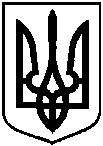 Проєктоприлюднено «__»_________2020 р.Про відмову Громадській організації «Сумська міська організація інвалідів та людей з особливими потребами «Активність» у наданні дозволу на розроблення проекту землеустрою щодо відведення земельної ділянки в постійне користування за адресою:               м. Суми, проспект Михайла Лушпи, 6/2 (біля заправки ANP)